Проект        «в регистр»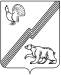 Ханты-Мансийский автономный округ-ЮграМуниципальное образование - городской округгород ЮгорскГЛАВА ГОРОДА ЮГОРСКАП О С Т А Н О В Л Е Н И Еот                   2014 года                                                                                                          № О внесении измененияв постановление главы города Югорскаот 15.02.2012 № 6           В соответствии с Федеральным законом от 06.03.2006 № 35-ФЗ «О противодействии терроризму», Федеральным законом от 06.10.2003 № 131-ФЗ «Об общих принципах организации местного самоуправления  в Российской Федерации», Указом Президента Российской Федерации от 15.02.2006 № 116 «О мерах по противодействию терроризму», постановлением Губернатора Ханты-Мансийского автономного округа-Югры от 17.11.2010          № 217 «Об антитеррористической комиссии Ханты-Мансийского автономного округа-Югры», уставом города Югорска, в целях координации деятельности правоохранительных органов, государственных органов, органов местного самоуправления и организаций по профилактике терроризма, минимизации и (или) ликвидации последствий проявлений терроризма на территории  муниципального образования город Югорск:	1. Внести изменение в постановление главы города Югорска от 15.02.2012 №6 «Об антитеррористической комиссии города Югорска» (с изменениями от 22.01.2014 № 4, от 11.08.2014 №45), изложив приложение 2 в новой редакции (приложение). 	2. Опубликовать постановление в газете «Югорский вестник» и разместить на портале органов местного самоуправления города Югорска.  	3. Настоящее постановление вступает в силу после его официального опубликования в газете «Югорский вестник».            4.  Контроль за  выполнением настоящего постановления оставляю за собой.Глава города Югорска                                                                                                    Р.З. СалаховПроект НПА не содержит коррупциогенные факторы.  Начальник управления по вопросамобщественной безопасности                                                                           В.В. ГрабовецкийПриложениек постановлению главы города Югорска  от ________________ № ____Приложение № 2к постановлению главы города Югорскаот 15 февраля 2012 года № 6Состав антитеррористической комиссии муниципального образования городской округ город Югорск	-  Глава города Югорска, председатель комиссии- Начальник 7 отделения (с дислокацией в городе Югорске) службы по Ханты-Мансийскому автономному округу-Югре Регионального управления Федеральной службы безопасности Российской Федерации по Тюменской области, заместитель председателя  комиссии (по согласованию)-   Глава администрации города Югорска, заместитель председателя комиссии (по согласованию)-  Начальник управления по вопросам общественной безопасности администрации  города Югорска, руководитель Аппарата комиссии Члены комиссии:- Руководитель Югорского межрайонного следственного отдела Следственного управления Следственного комитета Российской Федерации по Ханты-Мансийскому автономному округу-Югре (по согласованию)- Начальник Отдела министерства внутренних дел России по городу Югорску (по согласованию)- Начальник ОНД (по городам Югорск, Советский и Советскому району) ГУ УНД  МЧС России по Ханты-Мансийскому автономному округу-Югре (по согласованию)- Начальник ФКУ «19 отряд федеральной противопожарной службы ГПС по Ханты-Мансийскому автономному округу - Югре» (договорной) (по согласованию)- Заместитель главы города Югорска- Советник главы города Югорска- Заместитель главы администрации  города Югорска, директор департамента жилищно-коммунального и строительного комплекса	- Заместитель главы администрации города Югорска, в ведении которого находятся социальные вопросы- Начальник управления информационной политики администрации города Югорска- Директор-главный редактор МУП города Югорска «Югорский информационно-издательский центр»- Начальник отдела по ГО и ЧС, транспорту и связи администрации города Югорска- Начальник межрайонного отдела вневедомственной охраны при отделе МВД России по городу Югорску (по согласованию)- Начальник территориального отдела Управления Федеральной службы по надзору в сфере защиты прав потребителей и благополучия человека по Ханты-Мансийскому автономному   округу-Югре в городе Югорске (по согласованию)- Начальник отдела военного комиссариата Ханты-Мансийскому автономному округу-Югре в городе Югорске и Советскому району  (по согласованию)	- Начальник Югорского таможенного поста  (по согласованию)- Начальник службы корпоративной защиты общества с ограниченной ответственностью  «Газпром трансгаз Югорск   (по согласованию) - Начальник Югорского отдела охраны Южноуральского межрегионального управления охраны ОАО «Газпром» (по согласованию)- Начальник отделения Управления Федеральной миграционной службы России по Ханты-Мансийскому автономному округу - Югре  в городе Югорске (по согласованию)- Начальник железнодорожной станции г.Югорска  «Геологическая» (по согласованию)ЛИСТ СОГЛАСОВАНИЯк проекту постановления главы города Югорска «О внесении измененияв постановление главы города Югорскаот 15.02.2012 № 6»  Рассылка:УВОБ-1,Советник главы города Югорска – 1ООО «Газпром трансгаз Югорск» (Чертенко А.Л.) - 1 УИП - 2Разработчик ПА:Заместитель начальника управления по вопросам общественной безопасности Иванова Н.М..Должностное лицоДата направления на согласованиеДата поступления на согласование, подписьДата согласованияФИОНачальник управления по вопросам общественной безопасностиВ.В.ГрабовецкийНачальник юридического управленияД.А.КрыловСоветник главы города ЮгорскаН.А.МорозоваЗаместительглавы администрации города ЮгорскаА.В.Бородкин